АДМИНИСТРАЦИЯМУНИЦИПАЛЬНОГО ОБРАЗОВАНИЯГОРОДСКОЙ ОКРУГ ЛЮБЕРЦЫ
МОСКОВСКОЙ ОБЛАСТИПОСТАНОВЛЕНИЕ15.11.2022                                                                                                 № 4618-ПАг. ЛюберцыОб утверждении формы проверочного листа (списка контрольных вопросов), используемого администрацией городского округа Люберцы Московской области при проведении контрольных мероприятий в рамках муниципального контроля  в сфере благоустройства на территории городского округа Люберцы Московской областиВ соответствии с Федеральным законом от 31.07.2020 № 248-ФЗ                          «О государственном контроле (надзоре) и муниципальном контроле 
в Российской Федерации», Федеральным законом от 06.10.2003 № 131-ФЗ                  «Об общих принципах организации местного самоуправления в Российской Федерации», Общими требованиями к разработке и утверждению проверочных листов (списков контрольных вопросов), утвержденными Постановлением Правительства Российской Федерации от 13.02.2017 № 177, Постановлением Правительства Российской Федерации от 27.10.2021 № 1844 «Об утверждении требований к разработке, содержанию, общественному обсуждению проектов форм проверочных листов, утверждению, применению, актуализации форм проверочных листов, а также случаев обязательного применения проверочных листов», Решением Совета депутатов городского округа Люберцы Московской области от 21.06.2022 № 521/79 «Об утверждении Положения о муниципальном контроле в сфере благоустройства на территории городского округа Люберцы Московской области», постановляю: 1. Утвердить форму проверочного листа (списка контрольных вопросов), используемого администрацией городского округа Люберцы Московской области при проведении контрольных мероприятий в рамках муниципального контроля в сфере благоустройства на территории городского округа Люберцы Московской области (прилагается).2. Настоящее Постановление вступает в законную силу по истечении 
15 календарных дней после его официального опубликования.3. Опубликовать настоящее Постановление в средствах массовой информации и разместить на официальном сайте администрации в сети «Интернет».4. Контроль за исполнением настоящего Постановления возложить 
на заместителя Главы администрации Зинкину М.В.Глава городского округа                			         	                        В.М. Волков УТВЕРЖДЕНА Постановлением администрации городского округа Люберцы Московской области от 15.11.2022 № 4618-ПА ФОРМА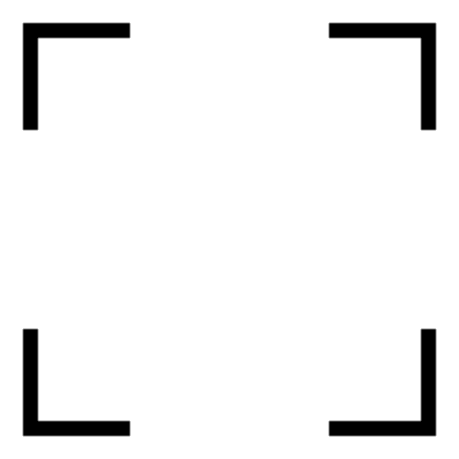 Проверочный лист (список контрольных вопросов), используемый администрацией городского округа Люберцы Московской области при проведении контрольных мероприятий в рамках муниципального контроля в сфере благоустройства на территории городского округа Люберцы Московской области    Перечень  вопросов,  отражающих содержание обязательных требований, ответы  на которые свидетельствуют о соблюдении или несоблюдении юридическим  лицом,  индивидуальным  предпринимателем (далее – контролируемое лицо) обязательных требований, составляющих предмет контрольного мероприятия:____________________________________________________________________________________________________________(подпись)                                                                                            (инициалы, фамилия, должность должностного лица, проводящего контрольное (надзорное) мероприятие)        ________________20____г.___________________________________________________________________________________________________________(подпись)                                                                                             (инициалы, фамилия, должность уполномоченного должностного лица проверяемого лица)        _______________20____г.Наименование органа муниципального контроля Вид муниципального контроля Муниципальный контроль в сфере благоустройства на территории городского округа Люберцы Московской областиНаименование контрольного мероприятияДолжность, ФИО должностного лица, проводящего контрольное мероприятие и заполняющего проверочный листКонтролируемое лицо (наименование и адрес юридического лица, фамилия, имя, отчество (при наличии) индивидуального предпринимателя),                  в отношении которого производится контрольное  мероприятиеМесто проведения контрольного мероприятияРеквизиты решения о проведении контрольного мероприятия Учетный номер контрольного мероприятия и дата присвоения учетного номера в едином реестре контрольных  мероприятий№ п/пРеквизиты нормативных правовых актов с указанием структурных единиц этих актовСписок контрольных вопросов, отражающих содержание обязательных требований, ответы на которые свидетельствуют о соблюдении или несоблюдении контролируемым лицом обязательных требованийОтветы на контрольные вопросыОтветы на контрольные вопросыОтветы на контрольные вопросыПримечание№ п/пРеквизиты нормативных правовых актов с указанием структурных единиц этих актовСписок контрольных вопросов, отражающих содержание обязательных требований, ответы на которые свидетельствуют о соблюдении или несоблюдении контролируемым лицом обязательных требованийданетнеприменимоПримечание1234567ч.11 ст.12 Правил благоустройства территории городского округа Люберцы  Московской области, утвержденных Советом депутатов  городского округа Люберцы Московской области 14.11.2018 № 246/28На детской площадке установлено надлежащее покрытиеч.13 ст.12 Правил благоустройства территории городского округа Люберцы  Московской области, утвержденных Советом депутатов  городского округа Люберцы Московской области 14.11.2018 № 246/28Озеленение детских площадок соответствует правилам благоустройствач.15 ст.12 Правил благоустройства территории городского округа Люберцы  Московской области, утвержденных Советом депутатов  городского округа Люберцы Московской области 14.11.2018 № 246/28Осветительное оборудование размещено на высоте не менее 2,5 мч.15 ст.12 Правил благоустройства территории городского округа Люберцы  Московской области, утвержденных Советом депутатов  городского округа Люберцы Московской области 14.11.2018 № 246/28Осветительное оборудование должно функционировать в режиме освещения территории, на которой расположена площадкач.23 ст.12 Правил благоустройства территории городского округа Люберцы  Московской области, утвержденных Советом депутатов  городского округа Люберцы Московской области 14.11.2018 № 246/28Ветви или листва деревьев находятся не ниже 2,5 м над покрытием и оборудованием площадкич.23 ст.12 Правил благоустройства территории городского округа Люберцы  Московской области, утвержденных Советом депутатов  городского округа Люберцы Московской области 14.11.2018 № 246/28Кустарник, используемый для ограждения площадок, должен исключать возможность получения травмы в случае падения на него во время игры.ч.30 ст.12 Правил благоустройства территории городского округа Люберцы  Московской области, утвержденных Советом депутатов  городского округа Люберцы Московской области 14.11.2018 № 246/28Крепление элементов исключает возможность их демонтажа без применения инструментовч.31 ст.12 Правил благоустройства территории городского округа Люберцы  Московской области, утвержденных Советом депутатов  городского округа Люберцы Московской области 14.11.2018 № 246/28Все детали оборудования в наличии, механические повреждения (дефектов/неисправностей) элементов оборудования отсутствуют, подвижные части оборудования не изношены или изношены незначительноч.31 ст.12 Правил благоустройства территории городского округа Люберцы  Московской области, утвержденных Советом депутатов  городского округа Люберцы Московской области 14.11.2018 № 246/28Крепления подвесных элементов оборудования надежно зафиксированы.ч.31 ст.12 Правил благоустройства территории городского округа Люберцы  Московской области, утвержденных Советом депутатов  городского округа Люберцы Московской области 14.11.2018 № 246/28Элементы оборудования (комплектующие), подлежащие периодическому обслуживанию или замене, защищены от несанкционированного доступа.ч.36 ст.12 Правил благоустройства территории городского округа Люберцы  Московской области, утвержденных Советом депутатов  городского округа Люберцы Московской области 14.11.2018 № 246/28На площадке установлено ударопоглощающее покрытие, перила на оборудовании детской площадки в наличиич.1 ст.13 Правил благоустройства территории городского округа Люберцы  Московской области, утвержденных Советом депутатов  городского округа Люберцы Московской области 14.11.2018 № 246/28Размещение площадок для отдыха соответствует требованиям Правил благоустройствач.1 ст.13 Правил благоустройства территории городского округа Люберцы  Московской области, утвержденных Советом депутатов  городского округа Люберцы Московской области 14.11.2018 № 246/28Площадка отдыха обустроена приспособления для беспрепятственного доступа к ним и использования их инвалидами и маломобильными группами населения.ч.4 ст.13 Правил благоустройства территории городского округа Люберцы  Московской области, утвержденных Советом депутатов  городского округа Люберцы Московской области 14.11.2018 № 246/28Площадка-лужайка окружена группами деревьев и кустарников, покрытие на площадке-лужайке является устойчивым к вытаптыванию, отсутствуют растения с ядовитыми плодамич.1 ст.14 Правил благоустройства территории городского округа Люберцы  Московской области, утвержденных Советом депутатов  городского округа Люберцы Московской области 14.11.2018 № 246/28Спортивная площадка обустроена приспособления для беспрепятственного доступа к ним и использования их инвалидами и маломобильными группами населенияч.5 ст.14 Правил благоустройства территории городского округа Люберцы  Московской области, утвержденных Советом депутатов  городского округа Люберцы Московской области 14.11.2018 № 246/28Спортивная площадка оборудована сетчатым ограждением высотой 2,5- 3 м, а в местах примыкания спортивных площадок друг к другу - высотой не менее 1,2 мч.2 ст.35 Правил благоустройства территории городского округа Люберцы  Московской области, утвержденных Советом депутатов  городского округа Люберцы Московской области 14.11.2018 № 246/28В зоне отдыха установлены и подключены программно-технические комплексы видеонаблюдения, в соответствии с требованиями, установленными уполномоченным органомч.4 ст.36 Правил благоустройства территории городского округа, Люберцы  Московской области, утвержденных Советом депутатов  городского округа Люберцы Московской области 14.11.2018 № 246/28На территории зоны отдыха в наличии элементы обязательного перечня элементов благоустройствач.2 ст.35 Правил благоустройства территории городского округа Люберцы  Московской области, утвержденных Советом депутатов  городского округа Люберцы Московской области 14.11.2018 № 246/28В парке установлены и подключены программно-технические комплексы видеонаблюдения, в соответствии с требованиями, установленными уполномоченным органомч.2 ст.35 Правил благоустройства территории городского округа Люберцы  Московской области, утвержденных Советом депутатов  городского округа Люберцы Московской области 14.11.2018 № 246/28 На бульваре и сквере установлены и подключены программно-технические комплексы видеонаблюденияч.3 ст.41 Правил благоустройства территории городского округа Люберцы  Московской области, утвержденных Советом депутатов  городского округа Люберцы Московской области 14.11.2018 № 246/28Зеленые насаждения в сохранностич.3 ст.41 Правил благоустройства территории городского округа Люберцы  Московской области, утвержденных Советом депутатов  городского округа Люберцы Московской области 14.11.2018 № 246/28Обеспечен квалифицированный уход за зелеными насаждениямич.3 ст.41 Правил благоустройства территории городского округа Люберцы  Московской области, утвержденных Советом депутатов  городского округа Люберцы Московской области 14.11.2018 № 246/28Обеспечен квалифицированный уход за дорожкамич.3 ст.41 Правил благоустройства территории городского округа Люберцы  Московской области, утвержденных Советом депутатов  городского округа Люберцы Московской области 14.11.2018 № 246/28Обеспечен квалифицированный уход за оборудованиемч.3 ст.41 Правил благоустройства территории городского округа Люберцы  Московской области, утвержденных Советом депутатов  городского округа Люберцы Московской области 14.11.2018 № 246/28Не допущено складирования на зеленые насаждения отходов, строительных материалов, изделий, конструкцийч.4 ст.41 Правил благоустройства территории городского округа Люберцы  Московской области, утвержденных Советом депутатов  городского округа Люберцы Московской области 14.11.2018 № 246/28На территории с зелеными насаждениями ремонт или мойка транспортного средства не проводитсяч.4 ст.41 Правил благоустройства территории городского округа Люберцы  Московской области, утвержденных Советом депутатов  городского округа Люберцы Московской области 14.11.2018 № 246/28На территории с зелеными насаждениями отсутствуют гаражи  или иные укрытия для автотранспортач.1 ст.42 Правил благоустройства территории городского округа Люберцы  Московской области, утвержденных Советом депутатов  городского округа Люберцы Московской области 14.11.2018 № 246/28Отсутствуют следы от выезда автотранспорта со строительных площадок,  мест производства аварийных, ремонтных и иных видов работч.10 ст.42 Правил благоустройства территории городского округа Люберцы  Московской области, утвержденных Советом депутатов  городского округа Люберцы Московской области 14.11.2018 № 246/28При производстве работ не повреждены существующие сооружения, зеленые насаждения и элементы благоустройствач.10 ст.42 Правил благоустройства территории городского округа Люберцы  Московской области, утвержденных Советом депутатов  городского округа Люберцы Московской области 14.11.2018 № 246/28На объекте отсутствует на проезжей части и тротуарах, газонах земля и строительные материалы после окончания работч.10 ст.42 Правил благоустройства территории городского округа Люберцы  Московской области, утвержденных Советом депутатов  городского округа Люберцы Московской области 14.11.2018 № 246/28Складирование производится в установленных местах, отведенных для этих целейч.12 ст.42 Правил благоустройства территории городского округа Люберцы  Московской области, утвержденных Советом депутатов  городского округа Люберцы Московской области 14.11.2018 № 246/28Ограждение установлено в установленных границахч.1 ст.43 Правил благоустройства территории городского округа Люберцы  Московской области, утвержденных Советом депутатов  городского округа Люберцы Московской области 14.11.2018 № 246/28Ограждения строительных площадок имеет внешний вид, соответствующий установленным требованиям, в том числе архитектурно-художественным требованиям,  очищены от грязи, промыты, не имеет проемов, не предусмотренных проектом, поврежденных участков, отклонений от вертикали, посторонних наклеек, объявлений и надписейч.15 ст.45 Правил благоустройства территории городского округа Люберцы  Московской области, утвержденных Советом депутатов  городского округа Люберцы Московской области 14.11.2018 № 246/28Дорожки, ограждения и калитки, скамейки, урны окрашены и находятся в исправном состояниич.16 ст.45 Правил благоустройства территории городского округа Люберцы  Московской области, утвержденных Советом депутатов  городского округа Люберцы Московской области 14.11.2018 № 246/28Средства наружного освещения исправны, осветительная арматура и/или опора освещения не имеют механических повреждений и ржавчины, плафоны чистые и не имеют трещин и сколовч.17 ст.45 Правил благоустройства территории городского округа Люберцы  Московской области, утвержденных Советом депутатов  городского округа Люберцы Московской области 14.11.2018 № 246/28На площадке и прилегающей к площадке территории отсутствуют загрязнения, посторонние предметы, о которые можно споткнуться и/или получить травмуч.12 ст.46 Правил благоустройства территории городского округа Люберцы  Московской области, утвержденных Советом депутатов  городского округа Люберцы Московской области 14.11.2018 № 246/28Отсутствует сброс автомобильных покрышек и их комплектующих в контейнеры, бункеры, на контейнерные площадки и вне установленных для этих целей местч.1 ст.47 Правил благоустройства территории городского округа Люберцы  Московской области, утвержденных Советом депутатов  городского округа Люберцы Московской области 14.11.2018 № 246/28Светильники наружного освещения, сети и их конструктивные элементы в исправном состояниич.4 ст.48 Правил благоустройства территории городского округа Люберцы  Московской области, утвержденных Советом депутатов  городского округа Люберцы Московской области 14.11.2018 № 246/28Техническое состояние средства размещения информации, рекламных конструкций соответствует требованиям документов, необходимым для установки средства размещения информации в соответствии с порядком, определяемым администрацией городского округа Люберцыч.5 ст.48 Правил благоустройства территории городского округа Люберцы  Московской области, утвержденных Советом депутатов  городского округа Люберцы Московской области 14.11.2018 № 246/28Размещение средств размещения информации, рекламных конструкций не мешает текущей эксплуатации зданий и сооруженийч.2 ст.49 Правил благоустройства территории городского округа Люберцы  Московской области, утвержденных Советом депутатов  городского округа Люберцы Московской области 14.11.2018 № 246/28Ограждение содержится в чистоте и порядке, без повреждений, окрашено ч.1 ст.50 Правил благоустройства территории городского округа Люберцы  Московской области, утвержденных Советом депутатов  городского округа Люберцы Московской области 14.11.2018 № 246/28Вход, цоколь, витрины чистые и исправныеч.1 ст.50 Правил благоустройства территории городского округа Люберцы  Московской области, утвержденных Советом депутатов  городского округа Люберцы Московской области 14.11.2018 № 246/28Домовые знаки и их освещение чистые, исправныеч.1 ст.50 Правил благоустройства территории городского округа Люберцы  Московской области, утвержденных Советом депутатов  городского округа Люберцы Московской области 14.11.2018 № 246/28Вход, цоколь, витрины чистые и исправныеч.1 ст.50 Правил благоустройства территории городского округа Люберцы  Московской области, утвержденных Советом депутатов  городского округа Люберцы Московской области 14.11.2018 № 246/28Домовые знаки и их освещение чистые, исправныеч.1 ст.51 Правил благоустройства территории городского округа Люберцы  Московской области, утвержденных Советом депутатов  городского округа Люберцы Московской области 14.11.2018 № 246/28Зеленые насаждения, расположенные на земельных участках, находящихся в их собственности, владении или пользовании и прилегающей территории, находятся в удовлетворительном состоянии, подсев газонных трав на газонах производится по мере необходимости, полив газонов, цветников производитсяч.2 ст.53 Правил благоустройства территории городского округа Люберцы  Московской области, утвержденных Советом депутатов  городского округа Люберцы Московской области 14.11.2018 № 246/28На территории производственного назначения присутствует железобетонное, бетонное, асфальтобетонное или щебеночное покрытие, озеленение, скамьи, урны и контейнеры, осветительное оборудование, носители информационного оформления организации